2A Introduction to Argand Diagrams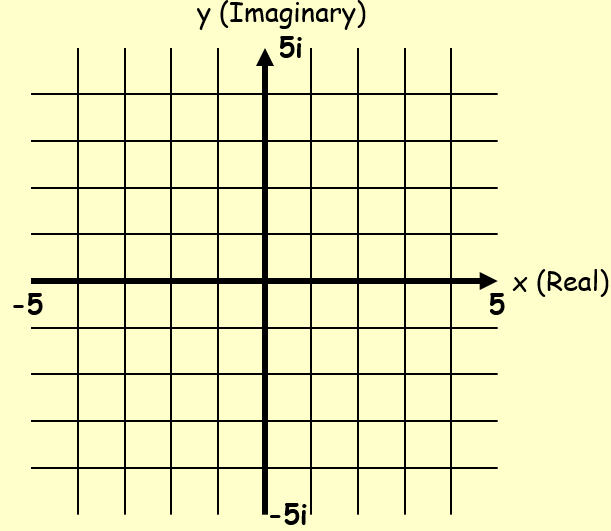 Represent the following complex numbers on an Argand diagram:Find the magnitude of |OA|, |OB| and |OC|, where O is the origin of the Argand diagram, and A, B and C are z1, z2 and z3 respectivelyShow z1, z2 and z1 + z2 on an Argand diagram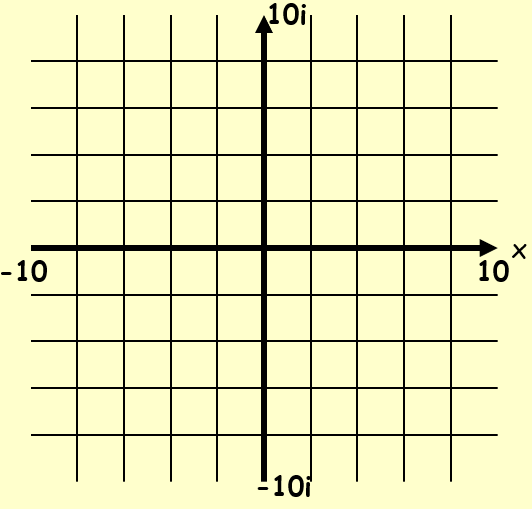 Show z1, z2 and z1 - z2 on an Argand diagram